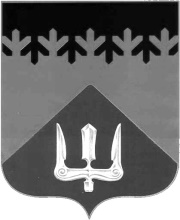 СОВЕТ ДЕПУТАТОВВОЛХОВСКОГО МУНИЦИПАЛЬНОГО РАЙОНАЛЕНИНГРАДСКОЙ ОБЛАСТИРЕШЕНИЕот   27  апреля  2023  года                                                                                    №  8Рассмотрев представленный администрацией Волховского муниципального района проект решения Совета депутатов Волховского муниципального района «Об исполнении районного бюджета Волховского муниципального района за 2022 год», заслушав информацию председателя комитета финансов Волховского муниципального района, в соответствии с Федеральным законом  от 06.10.2003 года № 131-ФЗ «Об общих принципах организации местного самоуправления в Российской Федерации», Бюджетным кодексом Российской Федерации, Уставом Волховского муниципального района, Положением о бюджетном процессе в Волховском муниципальном районе, Совет депутатов Волховского муниципального района Ленинградской областирешил:1. Провести публичные слушания по проекту решения Совета депутатов Волховского муниципального района «Об исполнении районного бюджета Волховского муниципального района за 2022 год» (далее по тексту – Публичные слушания).2. Назначить дату, время и место проведения Публичных слушаний:22 мая 2023 года в 16.00 часов в большом зале заседаний (каб. 215) в административном здании по адресу г. Волхов, Кировский пр., д. 32.3. Утвердить перечень информации, подлежащей опубликованию:- текстовая часть проекта решения;- проект показателей исполнения районного бюджета Волховского по доходам по кодам классификации доходов бюджета;- проект исполнения районного бюджета по целевым статьям (муниципальным программам Волховского муниципального района и непрограммным направлениям деятельности), видам расходов классификации расходов бюджетов, а также по разделам и подразделам классификации расходов бюджетов;- приложение к проекту решения об источниках финансирования дефицита районного бюджета; - проект исполнения адресной программы капитальных вложений;- отчет об использовании бюджетных ассигнований резервного фонда администрации;- пояснительная записка.4. В целях организации и проведения Публичных слушаний, осуществления учета поступивших предложений от граждан Волховского муниципального района, обобщения результатов их рассмотрения, осуществления проверки их соответствия требованиям действующего законодательства Российской Федерации, создать Комиссию в следующем составе:Председатель: Налётов А.А. – глава Волховского муниципального района,Члены комиссии:- Лавриненков О.С. – председатель постоянной депутатской комиссии по бюджету и налогам,- Киселёв В.В. – председатель постоянной депутатской комиссии по жилищно-коммунальному хозяйству, строительству, транспорту и землеустройству,- Умнова С.А. – председатель постоянной депутатской комиссии по социальным вопросам,- Петров Р.А. – председатель постоянной депутатской комиссии по вопросам местного самоуправления, законности, правопорядка и депутатской этики,- Новиков В.М. - председатель постоянной депутатской комиссии по вопросам экологии и природопользования, экономики и инвестиционной политики,- Арутюнян А.Ю. – глава муниципального образования город Волхов Волховского муниципального района,- Ильичева О.И. - председатель Контрольно-счётного органа Волховского муниципального района,- Зверкова В.Г. – председатель комитета финансов Волховского муниципального района,- Юганова А.Н. – руководитель аппарата Совета депутатов Волховского муниципального района.5. Установить следующий порядок приема и учета предложений от граждан по проекту решения Совета депутатов Волховского муниципального района «Об исполнении районного бюджета Волховского муниципального района за 2022 год»:5.1. Прием предложений от граждан Волховского муниципального района осуществлять строго в письменном виде, после опубликования проекта решения Совета депутатов Волховского муниципального района «Об исполнении районного бюджета Волховского муниципального района за 2021 год» в срок до 19 мая 2023 года включительно путем направления обращения в форме электронного документа в приемную Совета депутатов Волховского муниципального района по ссылке: http://volsov.ru/priyomnaya/ с учетом требований, предъявляемых к отправке обращений в электронном виде.5.2 Учет предложений от граждан Волховского муниципального района осуществляют сотрудники аппарата Совета депутатов Волховского муниципального района посредством регистрации, полученных через приемную Совета депутатов Волховского муниципального района (http://volsov.ru/priyomnaya/) предложений в электронном виде.6. Опубликовать настоящее решение и информацию, утвержденную к опубликованию в соответствии с пунктом 3 настоящего решения, в газете «Волховские огни» не позднее, чем за 10 дней до даты проведения публичных слушаний. 7. Настоящее решение вступает в силу на следующий день после его официального опубликования в газете «Волховские огни».8. Контроль за исполнением настоящего решения возложить на комиссию по организации и проведению публичных слушаний.Глава Волховского муниципального районаЛенинградской области                                                                             Налетов А.А.О назначении публичных слушаний по проекту решения Совета депутатов Волховского муниципального района «Об исполнении районного бюджета Волховского муниципального района за 2022 год» 